PONEDELJEK, 11.5.2020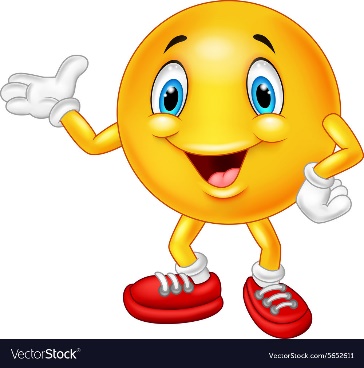 MATEMATIKAPreberi spodnjo razlago za pisno deljenje z ostankom. Razlago si lahko ogledaš tudi na povezavi: https://www.youtube.com/watch?v=I2uo6AFXC9cPOZOR! Pri PREIZKUSU mi množimo drugače, kot je na posnetku – podpisujemo pod PRVI FAKTOR oz. MNOŽENEC.V zvezek napiši naslov Pisno deljenje z ostankom in prepiši razlago.Reši naloge v delovnem zvezku Radovednih 5, 3.del, str. 81.PISNO DELJENJE Z OSTANKOM                                         Računam tako:6  2  7  :  2  =  3  1  3      6 : 2 = 3, ost.0 0  2                                                 2 : 2 = 1, ost.0       0  7                               7 : 2 = 3, ost.1         1 ost. Konec računa.        =                                                                                                                                                                            Primer: Prepiši račun, izračunaj in naredi preizkus.8 4 9 : 4 =                                     SLOVENSKI JEZIKReši 8. nalogo v delovnem zvezku Radovednih 5, 2. del, str. 80. Pomagaj si z rumenim okvirčkom na strani 81.V zvezek za jezik napiši naslov Kako pišemo prošnjo? Spodaj prepiši oba rumena okvirčka s strani 81.ŠPORTNavodila so na spletni strani.TUJ JEZIK – ANGLEŠČINANavodila so na spletni strani.NARAVOSLOVJE IN TEHNIKAPreberi snov v učbeniku na straneh 72-74.Na povezavi si lahko ogledaš tudi posnetke:https://www.radovednih-pet.si/vsebine/rp4-nit-sdz-osn/#V zvezku nadaljuj, kjer si zadnjič končal. Prepiši spodnje besedilo.ELEKTRIČNA ENERGIJA          VIRI                                                                            PORABNIKI- električno omrežje (vtičnica)                            - razsvetljava (žarnice)- baterijski vložek                                                  - ogrevanje- akumulator                                                         - električni aparati in naprave- elektrarne						  Električni krog nastane, kadar porabnika (npr. žarnico) z žicami ali kabli priključimo na vir električne energije (npr. baterijo). Po navadi v električni krog vključimo še stikalo, s katerim sklenemo ali prekinemo električni krog. Znaki v električnih shemah: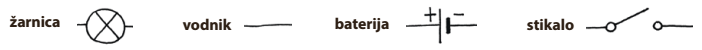 Kadar je stikalo vključeno, je električni krog sklenjen in žarnica sveti – elektrika se porablja.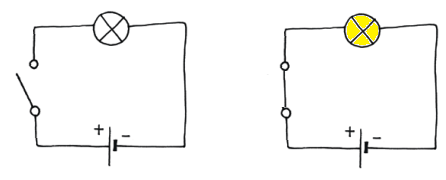 